от «09» 12 2022 г.			                                                                                   № 1606О внесении изменений в муниципальную Программу МО «Город Мирный» «Развитие физической культуры и спорта» на 2018-2023 годы, утвержденную Постановлением городской Администрации от 21.08.2017 № 1361 В связи с уточнением мероприятий муниципальной Программы МО «Город Мирный» «Развитие физической культуры и спорта» на 2018-2023 годы, городская Администрация постановляет:1. Внести изменения в Постановление городской Администрации от 21.08.2017 № 1361, «Об утверждении муниципальной Программы МО «Город Мирный» «Развитие физической культуры и спорта» на 2018-2023 годы (в редакции Постановлений от 29.12.2017 № 2072; от 09.04.2018 № 378; от 19.06.2018 № 717; от 04.07.2018 № 814; от 07.09.2018 № 1191; от 15.03.2019 № 299; от 29.07.2019 № 946; от 02.12.2019 № 1497; от 03.02.2020 № 74; от 14.04.2020 № 379; от 17.12.2020 № 1286; от 31.01.2022 № 70; от 30.08.2022 № 1104), изложив приложение 2 к Программе «Система индикаторов (показателей) программы «Развитие физической культуры и спорта» на 2018-2023 годы» в редакции согласно приложению к настоящему Постановлению.2.   Опубликовать настоящее Постановление в порядке, предусмотренном Уставом МО «Город Мирный».           3.   Контроль исполнения настоящего Постановления оставляю за собой.Глава города								        А.А. ТонкихАДМИНИСТРАЦИЯМУНИЦИПАЛЬНОГО ОБРАЗОВАНИЯ«Город Мирный»МИРНИНСКОГО РАЙОНАПОСТАНОВЛЕНИЕ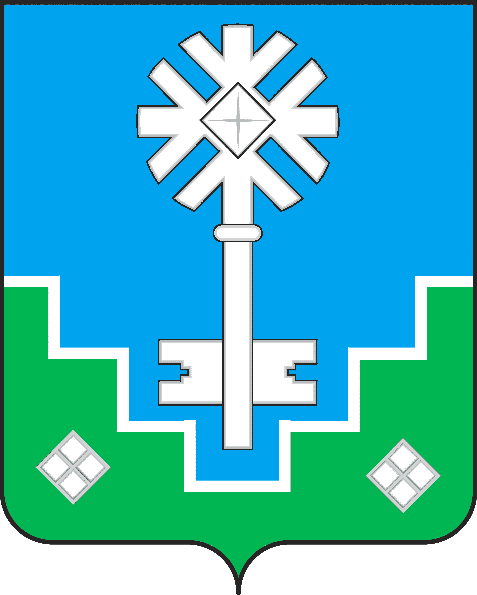 МИИРИНЭЙ ОРОЙУОНУН«Мииринэй куорат»МУНИЦИПАЛЬНАЙ ТЭРИЛЛИИ ДЬАhАЛТАТАУУРААХ